Woman Amen64 count / 4-wall
Beginner/Intermediate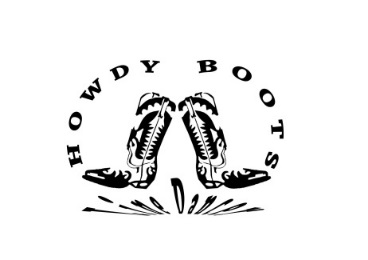 Choreographie:Rob Fowler01/2018Music: Woman, Amen by Dierks Bentley -120 bpm-Music: Woman, Amen by Dierks Bentley -120 bpm-Music: Woman, Amen by Dierks Bentley -120 bpm-Intro: 32 Counts. 

S1:	Rock Fwd, Recover & Heel, Hold, & Rock, Recover, ¾ Shuffle Turn Intro: 32 Counts. 

S1:	Rock Fwd, Recover & Heel, Hold, & Rock, Recover, ¾ Shuffle Turn 1, 2 +
3, 4 +
5, 6
7 + 8RF Schritt vorwärts (linke Ferse anheben), Gewicht zurück auf LF, RF neben LF absetzen
Linke Ferse vorne auftippen, Halten, LF neben RF absetzen
RF Schritt vorwärts (linke Ferse anheben) und Gewicht zurück auf LF
¾ Rechtsdrehung mit 3 Cha Cha Schritten am Platz (RF, LF, RF)S2:	Side Rock, Recover, Heel Jack, Cross, Side, Behind Side CrossS2:	Side Rock, Recover, Heel Jack, Cross, Side, Behind Side Cross1, 2
3 +
4 +
5, 6
7 + 8
.
.
7, 8LF Schritt nach links (rechte Ferse anheben) und Gewicht zurück auf RF
LF vor dem RF kreuzen und RF Schritt nach rechts
Linke Ferse schräg links vorne auftippen und LF neben RF absetzen
RF vor dem LF kreuzen und LF Schritt nach links
RF hinter dem LF kreuzen, LF Schritt nach links, RF vor dem LF kreuzen
Restart: Im 2. Durchgang beginne hier wieder von vorne, tausche die Counts 7 + 8 aber wie folgt aus
RF hinter dem LF kreuzen und LF Schritt nach linksS3:	Side Rock, Recover, Cross Shuffle, ½ Hinge Turn, Cross ShuffleS3:	Side Rock, Recover, Cross Shuffle, ½ Hinge Turn, Cross Shuffle1, 2
3 + 4
5, 6
7 + 8LF Schritt nach links (rechte Ferse anheben) und Gewicht zurück auf RF
LF weit über dem RF kreuzen, RF etwas zum LF heransetzen, LF weiter über dem RF kreuzen
RF Schritt nach rechts und ½ Linksdrehung auf RF & LF Schritt nach links
RF weit über dem LF kreuzen, LF etwas zum RF heransetzen, RF weiter über dem LF kreuzenS4:	Side Rock, Recover, Behind Side Cross, 2 x ½ Pivot TurnsS4:	Side Rock, Recover, Behind Side Cross, 2 x ½ Pivot Turns1, 2
3 + 4
5, 6
7, 8LF Schritt nach links (rechte Ferse anheben) und Gewicht zurück auf RF
LF hinter dem RF kreuzen, RF Schritt nach rechts, LF vor dem RF kreuzen
RF Schritt vorwärts und ½ Linksdrehung auf den Fußballen (Gewicht LF)
RF Schritt vorwärts und ½ Linksdrehung auf den Fußballen (Gewicht LF)S5:	Switch Steps, L Sailor Step, R Sailor StepS5:	Switch Steps, L Sailor Step, R Sailor Step1 +
2 +
3 + 4
5 + 6
7 + 8Rechte Fußspitze rechts auftippen und RF neben LF absetzen
Linke Ferse vorne auftippen und LF neben RF absetzen
Rechte Ferse vorne auftippen, RF neben LF absetzen, linke Fußspitze links auftippen
LF hinter dem RF kreuzen, RF Schritt nach rechts, LF Schritt nach links
RF hinter dem LF kreuzen, LF Schritt nach links, RF Schritt nach rechtsS6:	Rock Fwd, Recover, ½ Turn Shuffle x 2, L Coaster StepS6:	Rock Fwd, Recover, ½ Turn Shuffle x 2, L Coaster Step1, 2
3 + 4
5 + 6
7 + 8LF Schritt vorwärts (rechte Ferse anheben) und Gewicht zurück auf RF
½ Linksdrehung mit 3 Cha Cha Schritten rückwärts (LF, RF, LF)
½ Linksdrehung mit 3 Cha Cha Schritten vorwärts (RF, LF, RF)
LF Schritt zurück, RF neben LF absetzen, LF Schritt vorwärtsS7:	Cross, Side Rock, Recover, Cross Point, Cross, Side Rock, Recover, Cross PointS7:	Cross, Side Rock, Recover, Cross Point, Cross, Side Rock, Recover, Cross Point1 + 2
3, 4
5 + 6
7, 8RF vor dem LF kreuzen, LF Schritt nach links (rechte Ferse anheben), Gewicht zurück auf RF
LF vor dem RF kreuzen und rechte Fußspitze rechts auftippen
RF vor dem LF kreuzen, LF Schritt nach links (rechte Ferse anheben), Gewicht zurück auf RF
LF vor dem RF kreuzen und rechte Fußspitze rechts auftippenS8:	Rock Fwd, Recover, ½ Turn Shuffle, 2 x ½ Turns, Shuffle FwdS8:	Rock Fwd, Recover, ½ Turn Shuffle, 2 x ½ Turns, Shuffle Fwd1, 2
3 + 4
5, 6
7 + 8RF Schritt vorwärts (linke Ferse anheben) und Gewicht zurück auf LF
½ Rechtsdrehung mit 3 Cha Cha Schritten rückwärts (RF, LF, RF)
½ Rechtsdrehung auf RF & LF Schritt zurück und ½ Rechtsdrehung auf LF & RF Schritt vorwärts
LF Schritt vorwärts, RF neben LF absetzen, LF Schritt vorwärtsTanz beginnt mit  wieder von vorneTanz beginnt mit  wieder von vorne